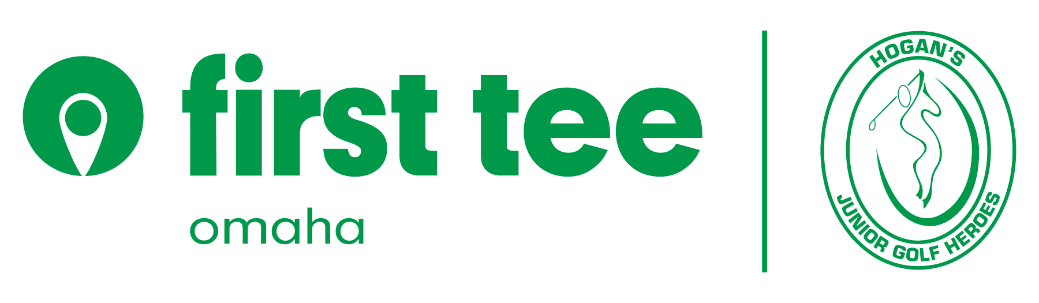 2022
Hogan’s Junior Golf Heroes DBA First Tee - Omaha Summer Programming DISCOUNT APPLICATIONWho is eligible:  Military personnel, active or retiredFirst Responders:  EMT, Hospital, Fire and Law EnforcementSchool Teachers/AdministratorsStep I:  Fill-out, sign and return to: tsidzyik@thefirstteeomaha.org
Step II: Receive confirmation from Taylor
Step III: Register your child for First Tee – Omaha Summer programming_______________________________________________________________________________First Tee – Omaha Discount Summer Programming Information:

Name: (PLEASE PRINT) ___________________________________________________________

Phone #:  ________________________Email Address:  _________________________________

Signature:  __________________________________________________Date:  ______________Your photo ID that affirms your position. SCAN and sendName & contact information of your superior: (PLEASE PRINT)
Name:  _____________________________________________________________________

Rank/Position:  _____________________________________________________________________

Phone #:  _________________Email Address:  ______________________________Upon receipt and affirmation Hogan’s Junior Golf Heroes Foundation DBA First Tee – Omaha, you’ll utilize the identified “Military” discount tab on our registration portal to register your child.  This is a 40% discount. NOTE: If you are enrolling your child at Steve Hogan or Spring Lake, you are NOT required to fill-out our discount programming application. This discount does not apply to the Elkhorn Ridge (3) week program. 
